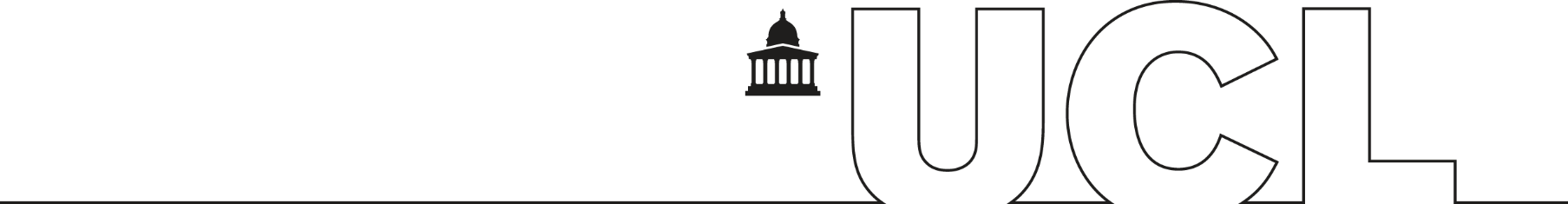 UCL STUDENT AND REGISTRY SERVICESAcademic Policy and Quality Assurance Module Proposal FormThis form should be used to obtain UCL approval for the introduction of a new undergraduate or postgraduate module. If you require a module to be delivered at two or more FHEQ levels, please submit a separate Module Proposal Form for each level of delivery.This form should be submitted, having received Departmental approval, Faculty approval and External Scrutineer approval. This must be evidenced with the appropriate signatures. All new modules to be implemented for the 2023-24 academic session must be submitted to Academic Services by 30th November 2022The timeline for the submission of a new module, as part of a new programme proposal, can be found in Chapter 7 Part B of the Academic Manual. Module TitleModule TitleIs it intended to deliver this module at two or more FHEQ levels?Is it intended to deliver this module at two or more FHEQ levels?Yes / NoIf yes, please provide further detail on which level and ensure that a Module Proposal Form is submitted for each intended level of delivery. Yes / NoIf yes, please provide further detail on which level and ensure that a Module Proposal Form is submitted for each intended level of delivery. Yes / NoIf yes, please provide further detail on which level and ensure that a Module Proposal Form is submitted for each intended level of delivery. Yes / NoIf yes, please provide further detail on which level and ensure that a Module Proposal Form is submitted for each intended level of delivery. Yes / NoIf yes, please provide further detail on which level and ensure that a Module Proposal Form is submitted for each intended level of delivery. Yes / NoIf yes, please provide further detail on which level and ensure that a Module Proposal Form is submitted for each intended level of delivery. Yes / NoIf yes, please provide further detail on which level and ensure that a Module Proposal Form is submitted for each intended level of delivery. Yes / NoIf yes, please provide further detail on which level and ensure that a Module Proposal Form is submitted for each intended level of delivery. Yes / NoIf yes, please provide further detail on which level and ensure that a Module Proposal Form is submitted for each intended level of delivery. Overarching rationale for proposing the moduleOverarching rationale for proposing the moduleFacultyFacultyParent Department/Division/Institute name Please identify only oneParent Department/Division/Institute name Please identify only oneParent Department/Division/Institute Portico codeParent Department/Division/Institute Portico codeAcademic Entity 4-letter prefix and descriptione.g ENGL for English Language and LiteratureAcademic Entity 4-letter prefix and descriptione.g ENGL for English Language and LiteratureBoard of Examiners: Please identify only oneBoard of Examiners: Please identify only oneModule LeaderAll members of UCL staff have a UPI code (Unique Person Identifier). These codes are listed in the staff directory on the UCL intranet.Module LeaderAll members of UCL staff have a UPI code (Unique Person Identifier). These codes are listed in the staff directory on the UCL intranet.Name: UPI: Email: Departmental email: Name: UPI: Email: Departmental email: Name: UPI: Email: Departmental email: Name: UPI: Email: Departmental email: Name: UPI: Email: Departmental email: Name: UPI: Email: Departmental email: Name: UPI: Email: Departmental email: Name: UPI: Email: Departmental email: Name: UPI: Email: Departmental email: Module typePlease identify only oneModule typePlease identify only oneStandardStandardStandardStandardStandardStandardStandardStandardModule typePlease identify only oneModule typePlease identify only oneDissertationSpecifically for modules which, according to the requirements for condonement in Chapter 4 (Section 9) of the UCL Academic Manual, must be non-condonableDissertationSpecifically for modules which, according to the requirements for condonement in Chapter 4 (Section 9) of the UCL Academic Manual, must be non-condonableDissertationSpecifically for modules which, according to the requirements for condonement in Chapter 4 (Section 9) of the UCL Academic Manual, must be non-condonableDissertationSpecifically for modules which, according to the requirements for condonement in Chapter 4 (Section 9) of the UCL Academic Manual, must be non-condonableDissertationSpecifically for modules which, according to the requirements for condonement in Chapter 4 (Section 9) of the UCL Academic Manual, must be non-condonableDissertationSpecifically for modules which, according to the requirements for condonement in Chapter 4 (Section 9) of the UCL Academic Manual, must be non-condonableDissertationSpecifically for modules which, according to the requirements for condonement in Chapter 4 (Section 9) of the UCL Academic Manual, must be non-condonableDissertationSpecifically for modules which, according to the requirements for condonement in Chapter 4 (Section 9) of the UCL Academic Manual, must be non-condonableModule typePlease identify only oneModule typePlease identify only oneResearch ProjectSpecifically for modules which are assessed principally by the submission of a substantive independent research project, except where the module meets the definition of a dissertation/report module (i.e. that it must be non-condonable) in which case ‘’Dissertation’’ module type (above) should be used.Research ProjectSpecifically for modules which are assessed principally by the submission of a substantive independent research project, except where the module meets the definition of a dissertation/report module (i.e. that it must be non-condonable) in which case ‘’Dissertation’’ module type (above) should be used.Research ProjectSpecifically for modules which are assessed principally by the submission of a substantive independent research project, except where the module meets the definition of a dissertation/report module (i.e. that it must be non-condonable) in which case ‘’Dissertation’’ module type (above) should be used.Research ProjectSpecifically for modules which are assessed principally by the submission of a substantive independent research project, except where the module meets the definition of a dissertation/report module (i.e. that it must be non-condonable) in which case ‘’Dissertation’’ module type (above) should be used.Research ProjectSpecifically for modules which are assessed principally by the submission of a substantive independent research project, except where the module meets the definition of a dissertation/report module (i.e. that it must be non-condonable) in which case ‘’Dissertation’’ module type (above) should be used.Research ProjectSpecifically for modules which are assessed principally by the submission of a substantive independent research project, except where the module meets the definition of a dissertation/report module (i.e. that it must be non-condonable) in which case ‘’Dissertation’’ module type (above) should be used.Research ProjectSpecifically for modules which are assessed principally by the submission of a substantive independent research project, except where the module meets the definition of a dissertation/report module (i.e. that it must be non-condonable) in which case ‘’Dissertation’’ module type (above) should be used.Research ProjectSpecifically for modules which are assessed principally by the submission of a substantive independent research project, except where the module meets the definition of a dissertation/report module (i.e. that it must be non-condonable) in which case ‘’Dissertation’’ module type (above) should be used.Module typePlease identify only oneModule typePlease identify only oneResearch MethodsResearch MethodsResearch MethodsResearch MethodsResearch MethodsResearch MethodsResearch MethodsResearch MethodsModule typePlease identify only oneModule typePlease identify only onePlacementPlacementPlacementPlacementPlacementPlacementPlacementPlacementModule typePlease identify only oneModule typePlease identify only oneFieldworkFieldworkFieldworkFieldworkFieldworkFieldworkFieldworkFieldworkModule typePlease identify only oneModule typePlease identify only oneStudy AbroadStudy AbroadStudy AbroadStudy AbroadStudy AbroadStudy AbroadStudy AbroadStudy AbroadModule typePlease identify only oneModule typePlease identify only oneNon-credit bearingNon-credit bearingNon-credit bearingNon-credit bearingNon-credit bearingNon-credit bearingNon-credit bearingNon-credit bearingModule typePlease identify only oneModule typePlease identify only oneTeacher Training (ITE)Teacher Training (ITE)Teacher Training (ITE)Teacher Training (ITE)Teacher Training (ITE)Teacher Training (ITE)Teacher Training (ITE)Teacher Training (ITE)FHEQ LevelPlease identify only one.If the module is to be delivered at different FHEQ levels, please ensure that a Module Proposal Form is submitted for each intended level of delivery.FHEQ LevelPlease identify only one.If the module is to be delivered at different FHEQ levels, please ensure that a Module Proposal Form is submitted for each intended level of delivery.Level 4                                                                                 Level 5                                                                                 Level 6                                                                                 Level 7  /  Integrated Masters                                              Level 7 / Taught Postgraduate                                            Level 7 / Postgraduate Research                                        Level 8 (Doctoral)                                                                Level 4                                                                                 Level 5                                                                                 Level 6                                                                                 Level 7  /  Integrated Masters                                              Level 7 / Taught Postgraduate                                            Level 7 / Postgraduate Research                                        Level 8 (Doctoral)                                                                Level 4                                                                                 Level 5                                                                                 Level 6                                                                                 Level 7  /  Integrated Masters                                              Level 7 / Taught Postgraduate                                            Level 7 / Postgraduate Research                                        Level 8 (Doctoral)                                                                Level 4                                                                                 Level 5                                                                                 Level 6                                                                                 Level 7  /  Integrated Masters                                              Level 7 / Taught Postgraduate                                            Level 7 / Postgraduate Research                                        Level 8 (Doctoral)                                                                Level 4                                                                                 Level 5                                                                                 Level 6                                                                                 Level 7  /  Integrated Masters                                              Level 7 / Taught Postgraduate                                            Level 7 / Postgraduate Research                                        Level 8 (Doctoral)                                                                Level 4                                                                                 Level 5                                                                                 Level 6                                                                                 Level 7  /  Integrated Masters                                              Level 7 / Taught Postgraduate                                            Level 7 / Postgraduate Research                                        Level 8 (Doctoral)                                                                Level 4                                                                                 Level 5                                                                                 Level 6                                                                                 Level 7  /  Integrated Masters                                              Level 7 / Taught Postgraduate                                            Level 7 / Postgraduate Research                                        Level 8 (Doctoral)                                                                Level 4                                                                                 Level 5                                                                                 Level 6                                                                                 Level 7  /  Integrated Masters                                              Level 7 / Taught Postgraduate                                            Level 7 / Postgraduate Research                                        Level 8 (Doctoral)                                                                Level 4                                                                                 Level 5                                                                                 Level 6                                                                                 Level 7  /  Integrated Masters                                              Level 7 / Taught Postgraduate                                            Level 7 / Postgraduate Research                                        Level 8 (Doctoral)                                                                Expected Class SizeExpected Class SizeTo be introducedTo be introducedYear:Teaching Period: 	Year:Teaching Period: 	Year:Teaching Period: 	Year:Teaching Period: 	Year:Teaching Period: 	Year:Teaching Period: 	Year:Teaching Period: 	Year:Teaching Period: 	Year:Teaching Period: 	Module Credits15 UCL credits = 7.5 ECTS and 150 learning hours30 UCL credits = 15 ECTS and 300 learning hoursModule Credits15 UCL credits = 7.5 ECTS and 150 learning hours30 UCL credits = 15 ECTS and 300 learning hoursModule Credits15 UCL credits = 7.5 ECTS and 150 learning hours30 UCL credits = 15 ECTS and 300 learning hoursModule Credits15 UCL credits = 7.5 ECTS and 150 learning hours30 UCL credits = 15 ECTS and 300 learning hoursModule Credits15 UCL credits = 7.5 ECTS and 150 learning hours30 UCL credits = 15 ECTS and 300 learning hoursModule Credits15 UCL credits = 7.5 ECTS and 150 learning hours30 UCL credits = 15 ECTS and 300 learning hoursModule Credits15 UCL credits = 7.5 ECTS and 150 learning hours30 UCL credits = 15 ECTS and 300 learning hoursModule Credits15 UCL credits = 7.5 ECTS and 150 learning hours30 UCL credits = 15 ECTS and 300 learning hoursModule WorkloadPlease provide breakdown of learning hours by activity.Module credit correlates to the total number of learning hours e.g. a 30-credit module will have 300 hoursModule WorkloadPlease provide breakdown of learning hours by activity.Module credit correlates to the total number of learning hours e.g. a 30-credit module will have 300 hoursActivityActivityActivityActivityActivityActivityHoursHoursHoursModule WorkloadPlease provide breakdown of learning hours by activity.Module credit correlates to the total number of learning hours e.g. a 30-credit module will have 300 hoursModule WorkloadPlease provide breakdown of learning hours by activity.Module credit correlates to the total number of learning hours e.g. a 30-credit module will have 300 hoursLecturesLecturesLecturesLecturesLecturesLecturesModule WorkloadPlease provide breakdown of learning hours by activity.Module credit correlates to the total number of learning hours e.g. a 30-credit module will have 300 hoursModule WorkloadPlease provide breakdown of learning hours by activity.Module credit correlates to the total number of learning hours e.g. a 30-credit module will have 300 hoursIndependent studyIndependent studyIndependent studyIndependent studyIndependent studyIndependent studyModule WorkloadPlease provide breakdown of learning hours by activity.Module credit correlates to the total number of learning hours e.g. a 30-credit module will have 300 hoursModule WorkloadPlease provide breakdown of learning hours by activity.Module credit correlates to the total number of learning hours e.g. a 30-credit module will have 300 hoursSeminars/ problem classes / tutorialsSeminars/ problem classes / tutorialsSeminars/ problem classes / tutorialsSeminars/ problem classes / tutorialsSeminars/ problem classes / tutorialsSeminars/ problem classes / tutorialsModule WorkloadPlease provide breakdown of learning hours by activity.Module credit correlates to the total number of learning hours e.g. a 30-credit module will have 300 hoursModule WorkloadPlease provide breakdown of learning hours by activity.Module credit correlates to the total number of learning hours e.g. a 30-credit module will have 300 hoursLaboratory / StudioLaboratory / StudioLaboratory / StudioLaboratory / StudioLaboratory / StudioLaboratory / StudioModule WorkloadPlease provide breakdown of learning hours by activity.Module credit correlates to the total number of learning hours e.g. a 30-credit module will have 300 hoursModule WorkloadPlease provide breakdown of learning hours by activity.Module credit correlates to the total number of learning hours e.g. a 30-credit module will have 300 hoursField workField workField workField workField workField workModule WorkloadPlease provide breakdown of learning hours by activity.Module credit correlates to the total number of learning hours e.g. a 30-credit module will have 300 hoursModule WorkloadPlease provide breakdown of learning hours by activity.Module credit correlates to the total number of learning hours e.g. a 30-credit module will have 300 hoursIndependent project workIndependent project workIndependent project workIndependent project workIndependent project workIndependent project workModule WorkloadPlease provide breakdown of learning hours by activity.Module credit correlates to the total number of learning hours e.g. a 30-credit module will have 300 hoursModule WorkloadPlease provide breakdown of learning hours by activity.Module credit correlates to the total number of learning hours e.g. a 30-credit module will have 300 hoursLanguage workLanguage workLanguage workLanguage workLanguage workLanguage workModule WorkloadPlease provide breakdown of learning hours by activity.Module credit correlates to the total number of learning hours e.g. a 30-credit module will have 300 hoursModule WorkloadPlease provide breakdown of learning hours by activity.Module credit correlates to the total number of learning hours e.g. a 30-credit module will have 300 hoursE-learning/tutor led contactE-learning/tutor led contactE-learning/tutor led contactE-learning/tutor led contactE-learning/tutor led contactE-learning/tutor led contactModule WorkloadPlease provide breakdown of learning hours by activity.Module credit correlates to the total number of learning hours e.g. a 30-credit module will have 300 hoursModule WorkloadPlease provide breakdown of learning hours by activity.Module credit correlates to the total number of learning hours e.g. a 30-credit module will have 300 hoursE-learning student led contactE-learning student led contactE-learning student led contactE-learning student led contactE-learning student led contactE-learning student led contactModule WorkloadPlease provide breakdown of learning hours by activity.Module credit correlates to the total number of learning hours e.g. a 30-credit module will have 300 hoursModule WorkloadPlease provide breakdown of learning hours by activity.Module credit correlates to the total number of learning hours e.g. a 30-credit module will have 300 hoursRevisionRevisionRevisionRevisionRevisionRevisionModule WorkloadPlease provide breakdown of learning hours by activity.Module credit correlates to the total number of learning hours e.g. a 30-credit module will have 300 hoursModule WorkloadPlease provide breakdown of learning hours by activity.Module credit correlates to the total number of learning hours e.g. a 30-credit module will have 300 hoursAssessmentAssessmentAssessmentAssessmentAssessmentAssessmentModule WorkloadPlease provide breakdown of learning hours by activity.Module credit correlates to the total number of learning hours e.g. a 30-credit module will have 300 hoursModule WorkloadPlease provide breakdown of learning hours by activity.Module credit correlates to the total number of learning hours e.g. a 30-credit module will have 300 hoursOther – please specifyOther – please specifyOther – please specifyOther – please specifyOther – please specifyOther – please specifyModule WorkloadPlease provide breakdown of learning hours by activity.Module credit correlates to the total number of learning hours e.g. a 30-credit module will have 300 hoursModule WorkloadPlease provide breakdown of learning hours by activity.Module credit correlates to the total number of learning hours e.g. a 30-credit module will have 300 hoursTotalTotalTotalTotalTotalTotalBrief Module descriptionPlease provide a brief description of the syllabus/content of the module (50 – 500 words). This text will be entered into Portico and will become publicly available to students in the Module Catalogue.Please refer to the Module Catalogue Guidelines in the Programme Diet and Module Review Container under Curriculum Management on Portico.Brief Module descriptionPlease provide a brief description of the syllabus/content of the module (50 – 500 words). This text will be entered into Portico and will become publicly available to students in the Module Catalogue.Please refer to the Module Catalogue Guidelines in the Programme Diet and Module Review Container under Curriculum Management on Portico.Brief Module descriptionPlease provide a brief description of the syllabus/content of the module (50 – 500 words). This text will be entered into Portico and will become publicly available to students in the Module Catalogue.Please refer to the Module Catalogue Guidelines in the Programme Diet and Module Review Container under Curriculum Management on Portico.Brief Module descriptionPlease provide a brief description of the syllabus/content of the module (50 – 500 words). This text will be entered into Portico and will become publicly available to students in the Module Catalogue.Please refer to the Module Catalogue Guidelines in the Programme Diet and Module Review Container under Curriculum Management on Portico.Brief Module descriptionPlease provide a brief description of the syllabus/content of the module (50 – 500 words). This text will be entered into Portico and will become publicly available to students in the Module Catalogue.Please refer to the Module Catalogue Guidelines in the Programme Diet and Module Review Container under Curriculum Management on Portico.Brief Module descriptionPlease provide a brief description of the syllabus/content of the module (50 – 500 words). This text will be entered into Portico and will become publicly available to students in the Module Catalogue.Please refer to the Module Catalogue Guidelines in the Programme Diet and Module Review Container under Curriculum Management on Portico.Brief Module descriptionPlease provide a brief description of the syllabus/content of the module (50 – 500 words). This text will be entered into Portico and will become publicly available to students in the Module Catalogue.Please refer to the Module Catalogue Guidelines in the Programme Diet and Module Review Container under Curriculum Management on Portico.Brief Module descriptionPlease provide a brief description of the syllabus/content of the module (50 – 500 words). This text will be entered into Portico and will become publicly available to students in the Module Catalogue.Please refer to the Module Catalogue Guidelines in the Programme Diet and Module Review Container under Curriculum Management on Portico.Brief Module descriptionPlease provide a brief description of the syllabus/content of the module (50 – 500 words). This text will be entered into Portico and will become publicly available to students in the Module Catalogue.Please refer to the Module Catalogue Guidelines in the Programme Diet and Module Review Container under Curriculum Management on Portico.Brief Module descriptionPlease provide a brief description of the syllabus/content of the module (50 – 500 words). This text will be entered into Portico and will become publicly available to students in the Module Catalogue.Please refer to the Module Catalogue Guidelines in the Programme Diet and Module Review Container under Curriculum Management on Portico.Brief Module descriptionPlease provide a brief description of the syllabus/content of the module (50 – 500 words). This text will be entered into Portico and will become publicly available to students in the Module Catalogue.Please refer to the Module Catalogue Guidelines in the Programme Diet and Module Review Container under Curriculum Management on Portico.Keywords3-5 Keywords, relevant to the module, to be used in Module Catalogue searchesKeywords3-5 Keywords, relevant to the module, to be used in Module Catalogue searchesKeywords3-5 Keywords, relevant to the module, to be used in Module Catalogue searchesKeywords3-5 Keywords, relevant to the module, to be used in Module Catalogue searchesSummary of the method of deliveryPlease provide details of the teaching and learning methods to be used on this module, including any distance/blended/intensive learning and any lab work, site visits or field trips.Summary of the method of deliveryPlease provide details of the teaching and learning methods to be used on this module, including any distance/blended/intensive learning and any lab work, site visits or field trips.Summary of the method of deliveryPlease provide details of the teaching and learning methods to be used on this module, including any distance/blended/intensive learning and any lab work, site visits or field trips.Summary of the method of deliveryPlease provide details of the teaching and learning methods to be used on this module, including any distance/blended/intensive learning and any lab work, site visits or field trips.Summary of the method of deliveryPlease provide details of the teaching and learning methods to be used on this module, including any distance/blended/intensive learning and any lab work, site visits or field trips.Summary of the method of deliveryPlease provide details of the teaching and learning methods to be used on this module, including any distance/blended/intensive learning and any lab work, site visits or field trips.Summary of the method of deliveryPlease provide details of the teaching and learning methods to be used on this module, including any distance/blended/intensive learning and any lab work, site visits or field trips.Summary of the method of deliveryPlease provide details of the teaching and learning methods to be used on this module, including any distance/blended/intensive learning and any lab work, site visits or field trips.Summary of the method of deliveryPlease provide details of the teaching and learning methods to be used on this module, including any distance/blended/intensive learning and any lab work, site visits or field trips.Summary of the method of deliveryPlease provide details of the teaching and learning methods to be used on this module, including any distance/blended/intensive learning and any lab work, site visits or field trips.Summary of the method of deliveryPlease provide details of the teaching and learning methods to be used on this module, including any distance/blended/intensive learning and any lab work, site visits or field trips.Aims of the moduleAims of the moduleAims of the moduleAims of the moduleAims of the moduleAims of the moduleAims of the moduleAims of the moduleAims of the moduleAims of the moduleAims of the moduleIntended learning outcomes of the moduleIntended learning outcomes of the moduleIntended learning outcomes of the moduleIntended learning outcomes of the moduleIntended learning outcomes of the moduleIntended learning outcomes of the moduleIntended learning outcomes of the moduleIntended learning outcomes of the moduleIntended learning outcomes of the moduleIntended learning outcomes of the moduleIntended learning outcomes of the moduleDetails of Formative Assessment (which does not contribute to the final mark)Details of Formative Assessment (which does not contribute to the final mark)Details of Formative Assessment (which does not contribute to the final mark)Details of Formative Assessment (which does not contribute to the final mark)Details of Formative Assessment (which does not contribute to the final mark)Details of Formative Assessment (which does not contribute to the final mark)Details of Formative Assessment (which does not contribute to the final mark)Details of Formative Assessment (which does not contribute to the final mark)Details of Formative Assessment (which does not contribute to the final mark)Details of Formative Assessment (which does not contribute to the final mark)Details of Formative Assessment (which does not contribute to the final mark)Overview of Summative Assessment (which does contribute to the final mark)Overview of Summative Assessment (which does contribute to the final mark)Overview of Summative Assessment (which does contribute to the final mark)Overview of Summative Assessment (which does contribute to the final mark)Overview of Summative Assessment (which does contribute to the final mark)Overview of Summative Assessment (which does contribute to the final mark)Overview of Summative Assessment (which does contribute to the final mark)Overview of Summative Assessment (which does contribute to the final mark)Overview of Summative Assessment (which does contribute to the final mark)Overview of Summative Assessment (which does contribute to the final mark)Overview of Summative Assessment (which does contribute to the final mark)Detail of Summative Assessment (which does contribute to the final mark) Please refer to the UCL assessment load model: https://www.ucl.ac.uk/teaching-learning/assessment-resources/operation-exams-and-assessments/ucl-assessment-load-model.Detail of Summative Assessment (which does contribute to the final mark) Please refer to the UCL assessment load model: https://www.ucl.ac.uk/teaching-learning/assessment-resources/operation-exams-and-assessments/ucl-assessment-load-model.Detail of Summative Assessment (which does contribute to the final mark) Please refer to the UCL assessment load model: https://www.ucl.ac.uk/teaching-learning/assessment-resources/operation-exams-and-assessments/ucl-assessment-load-model.Detail of Summative Assessment (which does contribute to the final mark) Please refer to the UCL assessment load model: https://www.ucl.ac.uk/teaching-learning/assessment-resources/operation-exams-and-assessments/ucl-assessment-load-model.Detail of Summative Assessment (which does contribute to the final mark) Please refer to the UCL assessment load model: https://www.ucl.ac.uk/teaching-learning/assessment-resources/operation-exams-and-assessments/ucl-assessment-load-model.Detail of Summative Assessment (which does contribute to the final mark) Please refer to the UCL assessment load model: https://www.ucl.ac.uk/teaching-learning/assessment-resources/operation-exams-and-assessments/ucl-assessment-load-model.Detail of Summative Assessment (which does contribute to the final mark) Please refer to the UCL assessment load model: https://www.ucl.ac.uk/teaching-learning/assessment-resources/operation-exams-and-assessments/ucl-assessment-load-model.Detail of Summative Assessment (which does contribute to the final mark) Please refer to the UCL assessment load model: https://www.ucl.ac.uk/teaching-learning/assessment-resources/operation-exams-and-assessments/ucl-assessment-load-model.Detail of Summative Assessment (which does contribute to the final mark) Please refer to the UCL assessment load model: https://www.ucl.ac.uk/teaching-learning/assessment-resources/operation-exams-and-assessments/ucl-assessment-load-model.Detail of Summative Assessment (which does contribute to the final mark) Please refer to the UCL assessment load model: https://www.ucl.ac.uk/teaching-learning/assessment-resources/operation-exams-and-assessments/ucl-assessment-load-model.Detail of Summative Assessment (which does contribute to the final mark) Please refer to the UCL assessment load model: https://www.ucl.ac.uk/teaching-learning/assessment-resources/operation-exams-and-assessments/ucl-assessment-load-model.Method of AssessmentFHEQLevelPercentage WeightingPercentage WeightingPercentage WeightingAssessment length, in time or by word count(centrally-managed exams may only be 1hr, 2hrs or 3hrs)Exam period(for departmentally-managed exams only)Exam period(for departmentally-managed exams only)Exam period(for departmentally-managed exams only)Last assessment to be completed? 
(indicate with an x)Last assessment to be completed? 
(indicate with an x)Late Summer AssessmentLate Summer AssessmentLate Summer AssessmentLate Summer AssessmentLate Summer AssessmentLate Summer AssessmentLate Summer AssessmentLate Summer AssessmentLate Summer AssessmentLate Summer AssessmentLate Summer AssessmentCan the summative assessment on the module be included in the Late Summer Assessment Period?Can the summative assessment on the module be included in the Late Summer Assessment Period?Yes / NoIf No, please provide further detail on which summative assessment(s) cannot be included and provide the reason(s) why this is the case. Yes / NoIf No, please provide further detail on which summative assessment(s) cannot be included and provide the reason(s) why this is the case. Yes / NoIf No, please provide further detail on which summative assessment(s) cannot be included and provide the reason(s) why this is the case. Yes / NoIf No, please provide further detail on which summative assessment(s) cannot be included and provide the reason(s) why this is the case. Yes / NoIf No, please provide further detail on which summative assessment(s) cannot be included and provide the reason(s) why this is the case. Yes / NoIf No, please provide further detail on which summative assessment(s) cannot be included and provide the reason(s) why this is the case. Yes / NoIf No, please provide further detail on which summative assessment(s) cannot be included and provide the reason(s) why this is the case. Yes / NoIf No, please provide further detail on which summative assessment(s) cannot be included and provide the reason(s) why this is the case. Yes / NoIf No, please provide further detail on which summative assessment(s) cannot be included and provide the reason(s) why this is the case. Where the summative assessment on the module cannot be included in the Late Summer Assessment Period, please provide further detail on the type and timing of the reassessment. Where the summative assessment on the module cannot be included in the Late Summer Assessment Period, please provide further detail on the type and timing of the reassessment. Mark Scheme:Please identify only oneMark Scheme:Please identify only oneStandard Numerical (0-100)Standard Letter Grade (A-F)Standard Numerical (0-100)Standard Letter Grade (A-F)Standard Numerical (0-100)Standard Letter Grade (A-F)Standard Numerical (0-100)Standard Letter Grade (A-F)Standard Numerical (0-100)Standard Letter Grade (A-F)Standard Numerical (0-100)Standard Letter Grade (A-F)Standard Numerical (0-100)Standard Letter Grade (A-F)Standard Numerical (0-100)Standard Letter Grade (A-F)If Unseen examinations are listed above, is it expected that they will be administered by the UCL Examinations Section?	If Unseen examinations are listed above, is it expected that they will be administered by the UCL Examinations Section?	Yes / NoIf Yes, please note that centrally administered examinations must take place in the main examination period in the third term. With a few exceptions, Exam 1, Exam 2 and Exam 4 must administered locally. EXAM:    Written examination in the main period  EXAM 1: Written examination in December/January  EXAM 2: Written examination in March/AprilEXAM 4: Written examination in August/SeptemberYes / NoIf Yes, please note that centrally administered examinations must take place in the main examination period in the third term. With a few exceptions, Exam 1, Exam 2 and Exam 4 must administered locally. EXAM:    Written examination in the main period  EXAM 1: Written examination in December/January  EXAM 2: Written examination in March/AprilEXAM 4: Written examination in August/SeptemberYes / NoIf Yes, please note that centrally administered examinations must take place in the main examination period in the third term. With a few exceptions, Exam 1, Exam 2 and Exam 4 must administered locally. EXAM:    Written examination in the main period  EXAM 1: Written examination in December/January  EXAM 2: Written examination in March/AprilEXAM 4: Written examination in August/SeptemberYes / NoIf Yes, please note that centrally administered examinations must take place in the main examination period in the third term. With a few exceptions, Exam 1, Exam 2 and Exam 4 must administered locally. EXAM:    Written examination in the main period  EXAM 1: Written examination in December/January  EXAM 2: Written examination in March/AprilEXAM 4: Written examination in August/SeptemberYes / NoIf Yes, please note that centrally administered examinations must take place in the main examination period in the third term. With a few exceptions, Exam 1, Exam 2 and Exam 4 must administered locally. EXAM:    Written examination in the main period  EXAM 1: Written examination in December/January  EXAM 2: Written examination in March/AprilEXAM 4: Written examination in August/SeptemberYes / NoIf Yes, please note that centrally administered examinations must take place in the main examination period in the third term. With a few exceptions, Exam 1, Exam 2 and Exam 4 must administered locally. EXAM:    Written examination in the main period  EXAM 1: Written examination in December/January  EXAM 2: Written examination in March/AprilEXAM 4: Written examination in August/SeptemberYes / NoIf Yes, please note that centrally administered examinations must take place in the main examination period in the third term. With a few exceptions, Exam 1, Exam 2 and Exam 4 must administered locally. EXAM:    Written examination in the main period  EXAM 1: Written examination in December/January  EXAM 2: Written examination in March/AprilEXAM 4: Written examination in August/SeptemberYes / NoIf Yes, please note that centrally administered examinations must take place in the main examination period in the third term. With a few exceptions, Exam 1, Exam 2 and Exam 4 must administered locally. EXAM:    Written examination in the main period  EXAM 1: Written examination in December/January  EXAM 2: Written examination in March/AprilEXAM 4: Written examination in August/SeptemberYes / NoIf Yes, please note that centrally administered examinations must take place in the main examination period in the third term. With a few exceptions, Exam 1, Exam 2 and Exam 4 must administered locally. EXAM:    Written examination in the main period  EXAM 1: Written examination in December/January  EXAM 2: Written examination in March/AprilEXAM 4: Written examination in August/SeptemberWill the teaching be shared with any other UCL department?NB Evidence of Department and Faculty approval for all departments involved in teaching and assessment must be supplied with this proposal.Will the teaching be shared with any other UCL department?NB Evidence of Department and Faculty approval for all departments involved in teaching and assessment must be supplied with this proposal.Yes / NoIf Yes, please provide the name(s) of the other departments and details of the percentage split in responsibility.Department(s):
a) Teaching:                          b) Assessment:Yes / NoIf Yes, please provide the name(s) of the other departments and details of the percentage split in responsibility.Department(s):
a) Teaching:                          b) Assessment:Yes / NoIf Yes, please provide the name(s) of the other departments and details of the percentage split in responsibility.Department(s):
a) Teaching:                          b) Assessment:Yes / NoIf Yes, please provide the name(s) of the other departments and details of the percentage split in responsibility.Department(s):
a) Teaching:                          b) Assessment:Yes / NoIf Yes, please provide the name(s) of the other departments and details of the percentage split in responsibility.Department(s):
a) Teaching:                          b) Assessment:Yes / NoIf Yes, please provide the name(s) of the other departments and details of the percentage split in responsibility.Department(s):
a) Teaching:                          b) Assessment:Yes / NoIf Yes, please provide the name(s) of the other departments and details of the percentage split in responsibility.Department(s):
a) Teaching:                          b) Assessment:Yes / NoIf Yes, please provide the name(s) of the other departments and details of the percentage split in responsibility.Department(s):
a) Teaching:                          b) Assessment:Yes / NoIf Yes, please provide the name(s) of the other departments and details of the percentage split in responsibility.Department(s):
a) Teaching:                          b) Assessment:Will the teaching be shared with any other institution(s)?  Will the teaching be shared with any other institution(s)?  Yes / NoIf Yes, please attach the Memorandum of Agreement (and supporting documents) approved by UCL’s Academic Partnerships Review Group (APRG)Yes / NoIf Yes, please attach the Memorandum of Agreement (and supporting documents) approved by UCL’s Academic Partnerships Review Group (APRG)Yes / NoIf Yes, please attach the Memorandum of Agreement (and supporting documents) approved by UCL’s Academic Partnerships Review Group (APRG)Yes / NoIf Yes, please attach the Memorandum of Agreement (and supporting documents) approved by UCL’s Academic Partnerships Review Group (APRG)Yes / NoIf Yes, please attach the Memorandum of Agreement (and supporting documents) approved by UCL’s Academic Partnerships Review Group (APRG)Yes / NoIf Yes, please attach the Memorandum of Agreement (and supporting documents) approved by UCL’s Academic Partnerships Review Group (APRG)Yes / NoIf Yes, please attach the Memorandum of Agreement (and supporting documents) approved by UCL’s Academic Partnerships Review Group (APRG)Yes / NoIf Yes, please attach the Memorandum of Agreement (and supporting documents) approved by UCL’s Academic Partnerships Review Group (APRG)Yes / NoIf Yes, please attach the Memorandum of Agreement (and supporting documents) approved by UCL’s Academic Partnerships Review Group (APRG)Does the module have any placement, internship or work-based learning element?Does the module have any placement, internship or work-based learning element?Yes / NoIf Yes, for Placements, please refer to the UCL Placements Pack, in Chapter 8 of the UCL Academic Manual for further advice and guidance.Yes / NoIf Yes, for Placements, please refer to the UCL Placements Pack, in Chapter 8 of the UCL Academic Manual for further advice and guidance.Yes / NoIf Yes, for Placements, please refer to the UCL Placements Pack, in Chapter 8 of the UCL Academic Manual for further advice and guidance.Yes / NoIf Yes, for Placements, please refer to the UCL Placements Pack, in Chapter 8 of the UCL Academic Manual for further advice and guidance.Yes / NoIf Yes, for Placements, please refer to the UCL Placements Pack, in Chapter 8 of the UCL Academic Manual for further advice and guidance.Yes / NoIf Yes, for Placements, please refer to the UCL Placements Pack, in Chapter 8 of the UCL Academic Manual for further advice and guidance.Yes / NoIf Yes, for Placements, please refer to the UCL Placements Pack, in Chapter 8 of the UCL Academic Manual for further advice and guidance.Yes / NoIf Yes, for Placements, please refer to the UCL Placements Pack, in Chapter 8 of the UCL Academic Manual for further advice and guidance.Yes / NoIf Yes, for Placements, please refer to the UCL Placements Pack, in Chapter 8 of the UCL Academic Manual for further advice and guidance.Does the module have any fieldwork element?Does the module have any fieldwork element?Yes / NoIf Yes, please refer to the Safety Services webpage: https://www.ucl.ac.uk/safety-services/a-z/off-site-workingfor further advice and guidance.Yes / NoIf Yes, please refer to the Safety Services webpage: https://www.ucl.ac.uk/safety-services/a-z/off-site-workingfor further advice and guidance.Yes / NoIf Yes, please refer to the Safety Services webpage: https://www.ucl.ac.uk/safety-services/a-z/off-site-workingfor further advice and guidance.Yes / NoIf Yes, please refer to the Safety Services webpage: https://www.ucl.ac.uk/safety-services/a-z/off-site-workingfor further advice and guidance.Yes / NoIf Yes, please refer to the Safety Services webpage: https://www.ucl.ac.uk/safety-services/a-z/off-site-workingfor further advice and guidance.Yes / NoIf Yes, please refer to the Safety Services webpage: https://www.ucl.ac.uk/safety-services/a-z/off-site-workingfor further advice and guidance.Yes / NoIf Yes, please refer to the Safety Services webpage: https://www.ucl.ac.uk/safety-services/a-z/off-site-workingfor further advice and guidance.Yes / NoIf Yes, please refer to the Safety Services webpage: https://www.ucl.ac.uk/safety-services/a-z/off-site-workingfor further advice and guidance.Yes / NoIf Yes, please refer to the Safety Services webpage: https://www.ucl.ac.uk/safety-services/a-z/off-site-workingfor further advice and guidance.Will the module be taught on UCL premises? Will the module be taught on UCL premises? Yes / NoIf No, please provide further details:Yes / NoIf No, please provide further details:Yes / NoIf No, please provide further details:Yes / NoIf No, please provide further details:Yes / NoIf No, please provide further details:Yes / NoIf No, please provide further details:Yes / NoIf No, please provide further details:Yes / NoIf No, please provide further details:Yes / NoIf No, please provide further details:Programme(s) to which this module can be credited? Programme(s) to which this module can be credited? Please name programme(s) as well as any specific diets or year of study in which the module can be taken.Please name programme(s) as well as any specific diets or year of study in which the module can be taken.Please name programme(s) as well as any specific diets or year of study in which the module can be taken.Please name programme(s) as well as any specific diets or year of study in which the module can be taken.Please name programme(s) as well as any specific diets or year of study in which the module can be taken.Please name programme(s) as well as any specific diets or year of study in which the module can be taken.Please name programme(s) as well as any specific diets or year of study in which the module can be taken.Please name programme(s) as well as any specific diets or year of study in which the module can be taken.Please name programme(s) as well as any specific diets or year of study in which the module can be taken.Should this module be compulsory for any of the programmes to which it can be credited?Should this module be compulsory for any of the programmes to which it can be credited?Yes / NoIf Yes, please complete a programme amendment form and submit it to the relevant approving authority.Yes / NoIf Yes, please complete a programme amendment form and submit it to the relevant approving authority.Yes / NoIf Yes, please complete a programme amendment form and submit it to the relevant approving authority.Yes / NoIf Yes, please complete a programme amendment form and submit it to the relevant approving authority.Yes / NoIf Yes, please complete a programme amendment form and submit it to the relevant approving authority.Yes / NoIf Yes, please complete a programme amendment form and submit it to the relevant approving authority.Yes / NoIf Yes, please complete a programme amendment form and submit it to the relevant approving authority.Yes / NoIf Yes, please complete a programme amendment form and submit it to the relevant approving authority.Yes / NoIf Yes, please complete a programme amendment form and submit it to the relevant approving authority.Is availability limited to students of any particular Faculty, Department or programme of study?Is availability limited to students of any particular Faculty, Department or programme of study?Yes / NoIf Yes, please provide further details:Yes / NoIf Yes, please provide further details:Yes / NoIf Yes, please provide further details:Yes / NoIf Yes, please provide further details:Yes / NoIf Yes, please provide further details:Yes / NoIf Yes, please provide further details:Yes / NoIf Yes, please provide further details:Yes / NoIf Yes, please provide further details:Yes / NoIf Yes, please provide further details:Prerequisites.Prerequisites.Prerequisites.Prerequisites.Prerequisites.Prerequisites.Prerequisites.Prerequisites.Prerequisites.Prerequisites.Prerequisites.Is this a prerequisite for any module(s)?Is this a prerequisite for any module(s)?Yes / NoIf Yes, please list the module code(s) and title(s) here:Yes / NoIf Yes, please list the module code(s) and title(s) here:Yes / NoIf Yes, please list the module code(s) and title(s) here:Yes / NoIf Yes, please list the module code(s) and title(s) here:Yes / NoIf Yes, please list the module code(s) and title(s) here:Yes / NoIf Yes, please list the module code(s) and title(s) here:Yes / NoIf Yes, please list the module code(s) and title(s) here:Yes / NoIf Yes, please list the module code(s) and title(s) here:Yes / NoIf Yes, please list the module code(s) and title(s) here:Are there prerequisite module(s) for this module?Are there prerequisite module(s) for this module?Yes / NoIf Yes, please list the module code(s) and title(s) here:Yes / NoIf Yes, please list the module code(s) and title(s) here:Yes / NoIf Yes, please list the module code(s) and title(s) here:Yes / NoIf Yes, please list the module code(s) and title(s) here:Yes / NoIf Yes, please list the module code(s) and title(s) here:Yes / NoIf Yes, please list the module code(s) and title(s) here:Yes / NoIf Yes, please list the module code(s) and title(s) here:Yes / NoIf Yes, please list the module code(s) and title(s) here:Yes / NoIf Yes, please list the module code(s) and title(s) here:Co-requisites.Co-requisites.Co-requisites.Co-requisites.Co-requisites.Co-requisites.Co-requisites.Co-requisites.Co-requisites.Co-requisites.Co-requisites.Is this a co-requisite for any module(s)?Is this a co-requisite for any module(s)?Yes / NoIf Yes, please list the module code(s) and title(s) here:Yes / NoIf Yes, please list the module code(s) and title(s) here:Yes / NoIf Yes, please list the module code(s) and title(s) here:Yes / NoIf Yes, please list the module code(s) and title(s) here:Yes / NoIf Yes, please list the module code(s) and title(s) here:Yes / NoIf Yes, please list the module code(s) and title(s) here:Yes / NoIf Yes, please list the module code(s) and title(s) here:Yes / NoIf Yes, please list the module code(s) and title(s) here:Yes / NoIf Yes, please list the module code(s) and title(s) here:Are there co-requisite module(s) for this module?Are there co-requisite module(s) for this module?Yes / NoIf Yes, please list the module code(s) and title(s) here:Yes / NoIf Yes, please list the module code(s) and title(s) here:Yes / NoIf Yes, please list the module code(s) and title(s) here:Yes / NoIf Yes, please list the module code(s) and title(s) here:Yes / NoIf Yes, please list the module code(s) and title(s) here:Yes / NoIf Yes, please list the module code(s) and title(s) here:Yes / NoIf Yes, please list the module code(s) and title(s) here:Yes / NoIf Yes, please list the module code(s) and title(s) here:Yes / NoIf Yes, please list the module code(s) and title(s) here:QAA Benchmark Statement and how intended learning outcomes relate to the statement.QAA Benchmark Statement and how intended learning outcomes relate to the statement.QAA Benchmark Statement and how intended learning outcomes relate to the statement.QAA Benchmark Statement and how intended learning outcomes relate to the statement.QAA Benchmark Statement and how intended learning outcomes relate to the statement.QAA Benchmark Statement and how intended learning outcomes relate to the statement.QAA Benchmark Statement and how intended learning outcomes relate to the statement.QAA Benchmark Statement and how intended learning outcomes relate to the statement.QAA Benchmark Statement and how intended learning outcomes relate to the statement.QAA Benchmark Statement and how intended learning outcomes relate to the statement.QAA Benchmark Statement and how intended learning outcomes relate to the statement.In addition to the standard student feedback mechanisms, External Examining arrangements and Annual Review (ASER), what other quality assurance mechanisms will be employed?In addition to the standard student feedback mechanisms, External Examining arrangements and Annual Review (ASER), what other quality assurance mechanisms will be employed?In addition to the standard student feedback mechanisms, External Examining arrangements and Annual Review (ASER), what other quality assurance mechanisms will be employed?In addition to the standard student feedback mechanisms, External Examining arrangements and Annual Review (ASER), what other quality assurance mechanisms will be employed?In addition to the standard student feedback mechanisms, External Examining arrangements and Annual Review (ASER), what other quality assurance mechanisms will be employed?In addition to the standard student feedback mechanisms, External Examining arrangements and Annual Review (ASER), what other quality assurance mechanisms will be employed?In addition to the standard student feedback mechanisms, External Examining arrangements and Annual Review (ASER), what other quality assurance mechanisms will be employed?In addition to the standard student feedback mechanisms, External Examining arrangements and Annual Review (ASER), what other quality assurance mechanisms will be employed?In addition to the standard student feedback mechanisms, External Examining arrangements and Annual Review (ASER), what other quality assurance mechanisms will be employed?In addition to the standard student feedback mechanisms, External Examining arrangements and Annual Review (ASER), what other quality assurance mechanisms will be employed?In addition to the standard student feedback mechanisms, External Examining arrangements and Annual Review (ASER), what other quality assurance mechanisms will be employed?Are there any additional resources (human and financial) requiredAre there any additional resources (human and financial) requiredAre there any additional resources (human and financial) requiredAre there any additional resources (human and financial) requiredAre there any additional resources (human and financial) requiredAre there any additional resources (human and financial) requiredAre there any additional resources (human and financial) requiredAre there any additional resources (human and financial) requiredAre there any additional resources (human and financial) requiredAre there any additional resources (human and financial) requiredAre there any additional resources (human and financial) requiredi) to initiate the modulei) to initiate the moduleYes / NoIf Yes, please provide further details of what these are and indicate whether these will be met by the department or will be sought from other sources:Yes / NoIf Yes, please provide further details of what these are and indicate whether these will be met by the department or will be sought from other sources:Yes / NoIf Yes, please provide further details of what these are and indicate whether these will be met by the department or will be sought from other sources:Yes / NoIf Yes, please provide further details of what these are and indicate whether these will be met by the department or will be sought from other sources:Yes / NoIf Yes, please provide further details of what these are and indicate whether these will be met by the department or will be sought from other sources:Yes / NoIf Yes, please provide further details of what these are and indicate whether these will be met by the department or will be sought from other sources:Yes / NoIf Yes, please provide further details of what these are and indicate whether these will be met by the department or will be sought from other sources:Yes / NoIf Yes, please provide further details of what these are and indicate whether these will be met by the department or will be sought from other sources:Yes / NoIf Yes, please provide further details of what these are and indicate whether these will be met by the department or will be sought from other sources:ii) to run the moduleii) to run the moduleYes / NoIf Yes, please provide further details of what these are and indicate whether these will be met by the department or will be sought from other sources:                                                                                                     Yes / NoIf Yes, please provide further details of what these are and indicate whether these will be met by the department or will be sought from other sources:                                                                                                     Yes / NoIf Yes, please provide further details of what these are and indicate whether these will be met by the department or will be sought from other sources:                                                                                                     Yes / NoIf Yes, please provide further details of what these are and indicate whether these will be met by the department or will be sought from other sources:                                                                                                     Yes / NoIf Yes, please provide further details of what these are and indicate whether these will be met by the department or will be sought from other sources:                                                                                                     Yes / NoIf Yes, please provide further details of what these are and indicate whether these will be met by the department or will be sought from other sources:                                                                                                     Yes / NoIf Yes, please provide further details of what these are and indicate whether these will be met by the department or will be sought from other sources:                                                                                                     Yes / NoIf Yes, please provide further details of what these are and indicate whether these will be met by the department or will be sought from other sources:                                                                                                     Yes / NoIf Yes, please provide further details of what these are and indicate whether these will be met by the department or will be sought from other sources:                                                                                                     Have the learning resources been discussed with the library?Have the learning resources been discussed with the library?Yes / NoYes / NoYes / NoYes / NoYes / NoYes / NoYes / NoYes / NoYes / NoAre there any additional costs to students?Please refer to UCL’s Compliance website for further guidance on what constitutes additional costs.Are there any additional costs to students?Please refer to UCL’s Compliance website for further guidance on what constitutes additional costs.Yes / NoIf Yes, please provide further details and ensure that these details are reflected in any relevant Programme Summary:Yes / NoIf Yes, please provide further details and ensure that these details are reflected in any relevant Programme Summary:Yes / NoIf Yes, please provide further details and ensure that these details are reflected in any relevant Programme Summary:Yes / NoIf Yes, please provide further details and ensure that these details are reflected in any relevant Programme Summary:Yes / NoIf Yes, please provide further details and ensure that these details are reflected in any relevant Programme Summary:Yes / NoIf Yes, please provide further details and ensure that these details are reflected in any relevant Programme Summary:Yes / NoIf Yes, please provide further details and ensure that these details are reflected in any relevant Programme Summary:Yes / NoIf Yes, please provide further details and ensure that these details are reflected in any relevant Programme Summary:Yes / NoIf Yes, please provide further details and ensure that these details are reflected in any relevant Programme Summary:Is any part of the module unsuitable for disabled students?Is any part of the module unsuitable for disabled students?Yes / NoIf Yes, please provide details and what reasonable adjustments will be made to assure equality of opportunity:Yes / NoIf Yes, please provide details and what reasonable adjustments will be made to assure equality of opportunity:Yes / NoIf Yes, please provide details and what reasonable adjustments will be made to assure equality of opportunity:Yes / NoIf Yes, please provide details and what reasonable adjustments will be made to assure equality of opportunity:Yes / NoIf Yes, please provide details and what reasonable adjustments will be made to assure equality of opportunity:Yes / NoIf Yes, please provide details and what reasonable adjustments will be made to assure equality of opportunity:Yes / NoIf Yes, please provide details and what reasonable adjustments will be made to assure equality of opportunity:Yes / NoIf Yes, please provide details and what reasonable adjustments will be made to assure equality of opportunity:Yes / NoIf Yes, please provide details and what reasonable adjustments will be made to assure equality of opportunity:Has a bibliography been provided with this form?Has a bibliography been provided with this form?Yes / NoIf No, please state reason why:Yes / NoIf No, please state reason why:Yes / NoIf No, please state reason why:Yes / NoIf No, please state reason why:Yes / NoIf No, please state reason why:Yes / NoIf No, please state reason why:Yes / NoIf No, please state reason why:Yes / NoIf No, please state reason why:Yes / NoIf No, please state reason why:ApprovalsApprovalsApprovalsApprovalsApprovalsApprovalsApprovalsApprovalsApprovalsApprovalsApprovalsHead of DepartmentHead of DepartmentHead of DepartmentFaculty ApprovalFaculty ApprovalFaculty ApprovalFaculty ApprovalEvidence of External ScrutinyEvidence of External ScrutinyEvidence of External ScrutinyEvidence of External ScrutinyName:Signature:Date:Name:Signature:Date:Name:Signature:Date:Name:Signature:Date:Name:Signature:Date:Name:Signature:Date:Name:Signature:Date:Name:Signature:Date: Please append the External Scrutineer’s report and/or email commenting on the module.Name:Signature:Date: Please append the External Scrutineer’s report and/or email commenting on the module.Name:Signature:Date: Please append the External Scrutineer’s report and/or email commenting on the module.Name:Signature:Date: Please append the External Scrutineer’s report and/or email commenting on the module.